Regional Engineering Associate Traineeship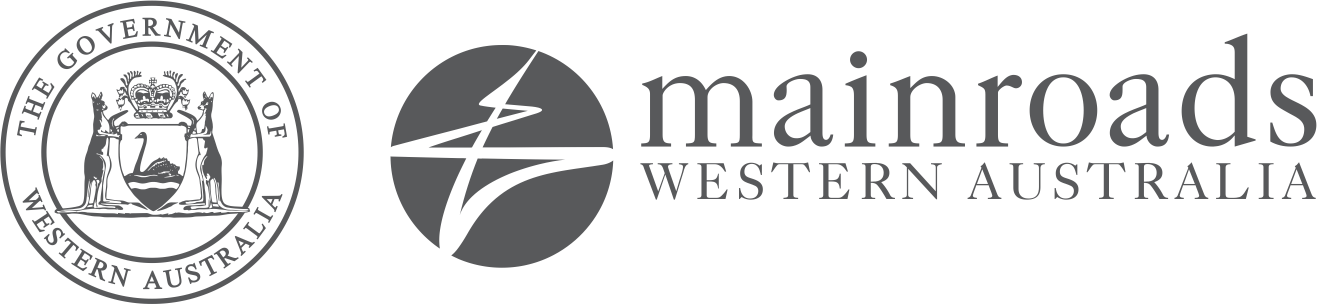 Application FormPersonal Information Personal Information First NameSurnameApplication Instructions Please complete the below questions in no more than two (2) pages. This completed form must be attached to your application, along with any other documentation specified in the job advertisement.1. Why would you like to work for Main Roads in your local region? 2. What interests you the most in developing a career in a technical field like civil engineering? 3. The traineeship is mainly delivered through on-the-job training, however there is also classroom based training involved. There will be some study and homework required. Are you prepared to do homework and study in your own time? 4. The classroom based training occurs twice a year, in 2 or 3 week blocks. The training is based in Perth. Main Roads will make all the travel and accommodation arrangements for you and cover the costs. Are you prepared to join other trainees in Perth for block training twice a year? 